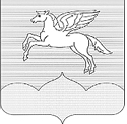 СОБРАНИЕ ДЕПУТАТОВ                                                                        ГОРОДСКОГО ПОСЕЛЕНИЯ «ПУШКИНОГОРЬЕ»ПУШКИНОГОРСКОГО РАЙОНА ПСКОВСКОЙ ОБЛАСТИР Е Ш Е Н И Е от  27.11. 2014 г.  № 186р.п. Пушкинские Горы(принято на двадцать девятой сессии Собрания депутатовгородского поселения «Пушкиногорье» первого созыва)Об установлении налога на имущество физических лицВ соответствии с главой 32 Налогового Кодекса Российской Федерации, Законом Псковской области от 06.11.2014 г. № 1436-ОЗ «Об установлении единой даты начала применения на территории Псковской области порядка определения налоговой базы по налогу на имущество физических лиц» и Уставом муниципального образования городское поселение "Пушкиногорье",        Собрание депутатов городского поселения «Пушкиногорье»РЕШИЛО:1. Установить на территории муниципального образования городское поселение «Пушкиногорье» налог на имущество физических лиц.2. Объектами налогообложения признаются виды имущества, находящиеся в собственности физических лиц: 1) жилой дом; 2) жилое помещение (квартира, комната); 3) гараж, машино-место; 4) единый недвижимый комплекс; 5) объект незавершенного строительства; 6) иные здание, строение, сооружение, помещение.3. Установить, что налоговая база по налогу в отношении объектов налогообложения определяется исходя из их кадастровой стоимости.4. Установить  ставки налога на имущество физических лиц в    следующих в размерах:1) 0,1 процента в отношении: жилых домов, жилых помещений;объектов незавершенного строительства в случае, если проектируемым назначением таких объектов является жилой дом;единых недвижимых комплексов, в состав которых входит хотя бы одно жилое помещение (жилой дом); гаражей и машино-мест;хозяйственных строений или сооружений, площадь каждого из которых не превышает 50 квадратных метров и которые расположены на земельных участках, предоставленных для ведения личного подсобного, дачного хозяйства, огородничества, садоводства или индивидуального жилищного строительства;2) 2 процентов в отношении объектов согласно перечня, определяемого уполномоченным органом исполнительной власти Псковской области включающего:административно-деловые центры и торговые центры (комплексы) и помещения в них;нежилые помещения, назначение которых в соответствии с кадастровыми паспортами объектов недвижимости или документами технического учета (инвентаризации) объектов недвижимости предусматривает размещение офисов, торговых объектов, объектов общественного питания и бытового обслуживания,  либо которые фактически используются для размещения офисов, торговых объектов, объектов общественного питания и бытового обслуживания;а так же объектов налогообложения, кадастровая стоимость каждого из которых превышает 300 миллионов рублей.         3) 0,5 процента в отношении прочих объектов налогообложения.5. Согласно п. 1 ст.55 НК РФ под налоговым периодом понимается календарный год.6. Налог подлежит уплате налогоплательщиками в срок не позднее 1 октября года, следующего за истекшим налоговым периодом.7. Льготы по налогам на имущество физических лиц предоставляются в строгом соответствии со статьей 407 НК РФ.8. Обнародовать настоящее Решение в установленном Уставом порядке.9. Настоящее Решение вступает в силу с 1января 2015 года, но не ранее чем по истечении одного месяца со дня его официального  опубликования и не ранее 1-го числа очередного налогового периода.10. Признать утратившим силу:- Решение Собрания депутатов городского поселения «Пушкиногорье» от 29.03.2011 №58 «Об установлении налога на имущество физических лиц»;- Решение Собрания депутатов городского поселения «Пушкиногорье» от 27.03.2014 №170 «О внесении изменений и дополнений в Решение Собрания депутатов от 29.03.2011 г. №58 ««Об установлении налога на имущество физических лиц»;- Решение Собрания депутатов городского поселения «Пушкиногорье» от 25.09.2014 №181 «О внесении изменений и дополнений в Решение Собрания депутатов от 29.03.2011 г. №58 ««Об установлении налога на имущество физических лиц».Главамуниципального образованиягородское поселение «Пушкиногорье»                                          Ю.А. Гусев